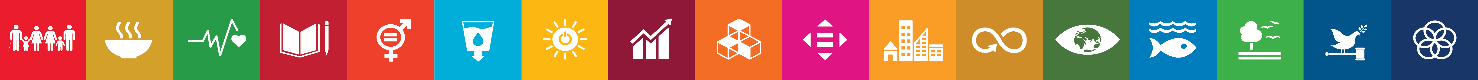 Nombre del IndicadorMétodo de cálculoSentido esperadoFrecuencia mediciónUnidad de medidaLínea baseLínea basemetasmetasseptiembreseptiembreSemaforizaciónSemaforizaciónSemaforizaciónNombre del IndicadorMétodo de cálculoSentido esperadoFrecuencia mediciónUnidad de medidavalorañoMeta del cicloMeta del añoactividades%cumplimiento% de obras ejecutadas en tiempo y forma con su respectiva acta de entrega recepción firmada por la contraloría del Estado y/o Contraloría Interna.obras ejecutadas en tiempo y forma/obras registradas*100AscendenteAnual%ND202020202010-190-9% de obras ejecutadas de diversos fondos y/o programas.obras ejecutadas de diversos fondos y/o programas/obras programadas*100AscendenteAnual%ND202020202010-190-9% de reporte de obras ejecutadas de diversos fondos y/o programas.reporte de obras ejecutadas/reportes programados*100AscendenteAnual%ND202020202010-190-9% de obras supervisadas de diversos fondos y/o programas.obras supervisadas/obras programadas para supervisión*100AscendenteMensual %ND20204368200%42-30-1% de bitácoras de obras supervisadas de diversos fondos y/o programas.bitácoras de obras supervisadas/bitacoras programadas para supervisión*100AscendenteMensual%ND20204365125%42-30-1% de peticiones ingresadas por la ciudadanía en materia de obra pública.peticiones ingresadas por la ciudadanía/peticiones recibidas*100AscendenteAnual%ND202050505025-490-24% de seguimiento de peticiones ingresadas por la ciudadanía en materia de obra pública.seguimiento de peticiones ingresadas/peticiones programadas para seguimiento*100AscendenteMensual %ND2020545480%53-40-2% de obras recepcionadas ante la Secretaria de Contraloría del Estado y/o Contraloría Interna.obras recepcionadas/obras programadas para recepción*100AscendenteAnual%ND202020202010-195-9% de actas de entrega recepción de obras realizadas.actas de entrega recepción de obras realizadas/actas programadas para entrega recepción*100AscendenteAnual%ND202020202010-195-9